UNDERGRADUATE CURRICULUM COMMITTEE (UCC)
PROPOSAL FORM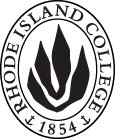 Cover page	scroll over blue text to see further important instructions: [if not working select “COMMents on rollover” in your Word preferences under view] please read these.N.B. DO NOT USE HIGHLIGHT, where choices are given within categories, please DELETE those THAT DO NOT APPLY TO YOUR PROPOSAL. Do not delete numbered categories.ALL numbers in section (A) to be completed, including the impact ones (#5-7), put “none” if that is the case.B.  NEW OR REVISED COURSES  DO NOT use highlight. Do not delete numbered categories, just leave blank if they do not apply. Delete this whole page if the proposal does not include a new or revised course. Always fill in b. 1 and B. 3 for context.D. SignaturesChanges that affect General Education in any way MUST be approved by ALL Deans and COGE Chair.Changes that directly impact more than one department/program MUST have the signatures of all relevant department chairs, program directors, and their relevant dean (e.g. when creating/revising a program using courses from other departments/programs). Check UCC manual 4.2 for further guidelines on whether the signatures need to be approval or acknowledgement.Proposals that do not have appropriate approval signatures will not be considered. Type in name of person signing and their position/affiliation.Send electronic files of this proposal and accompanying catalog copy to curriculum@ric.edu and a printed signature copy of this whole form to the current Chair of UCC. Check UCC website for due dates.D.1. Approvals: required from programs/departments/deans who originate the proposal.  may include multiple departments, e.g., for joint/interdisciplinary proposals. D.2. Acknowledgements: REQUIRED from OTHER PROGRAMS/DEPARTMENTS (and their relevant deans if not already included above) that are IMPACTED BY THE PROPOSAL. SIGNATURE DOES NOT INDICATE APPROVAL, ONLY AWARENESS THAT THE PROPOSAL IS BEING SUBMITTED.  CONCERNS SHOULD BE BROUGHT TO THE UCC COMMITTEE MEETING FOR DISCUSSION; all faculty are welcome to attend.A.1. Course or programHistory 207: history through numbersHistory 207: history through numbersHistory 207: history through numbersHistory 207: history through numbersReplacing history 207: quantitative history through applied statisticshistory 207: quantitative history through applied statisticshistory 207: quantitative history through applied statisticshistory 207: quantitative history through applied statisticsA.2. Proposal typeCourse:  | revision | Course:  | revision | Course:  | revision | Course:  | revision | A.3. OriginatorPete BrownHome departmentHome departmentHistoryHistoryA.4. Context and Rationale Renaming the course and Preserving course content totally, the request is to rename the course with a less imposing and cumbersome title, and to update the prerequisites to something more suited to what the students will need to be able to take the course. It will retain the  prerequisite  of one  History Distribution Category course (and add the HIST 108 as an option), but will replace MATH  240 or MATH 248 with “any mathematics general education distribution,” for incoming students, in my experience when I have taught HIST 207, already possess sufficient statistical capability even if they had not taken MATH 240/248, so any MATH course will be sufficient.Renaming the course and Preserving course content totally, the request is to rename the course with a less imposing and cumbersome title, and to update the prerequisites to something more suited to what the students will need to be able to take the course. It will retain the  prerequisite  of one  History Distribution Category course (and add the HIST 108 as an option), but will replace MATH  240 or MATH 248 with “any mathematics general education distribution,” for incoming students, in my experience when I have taught HIST 207, already possess sufficient statistical capability even if they had not taken MATH 240/248, so any MATH course will be sufficient.Renaming the course and Preserving course content totally, the request is to rename the course with a less imposing and cumbersome title, and to update the prerequisites to something more suited to what the students will need to be able to take the course. It will retain the  prerequisite  of one  History Distribution Category course (and add the HIST 108 as an option), but will replace MATH  240 or MATH 248 with “any mathematics general education distribution,” for incoming students, in my experience when I have taught HIST 207, already possess sufficient statistical capability even if they had not taken MATH 240/248, so any MATH course will be sufficient.Renaming the course and Preserving course content totally, the request is to rename the course with a less imposing and cumbersome title, and to update the prerequisites to something more suited to what the students will need to be able to take the course. It will retain the  prerequisite  of one  History Distribution Category course (and add the HIST 108 as an option), but will replace MATH  240 or MATH 248 with “any mathematics general education distribution,” for incoming students, in my experience when I have taught HIST 207, already possess sufficient statistical capability even if they had not taken MATH 240/248, so any MATH course will be sufficient.Renaming the course and Preserving course content totally, the request is to rename the course with a less imposing and cumbersome title, and to update the prerequisites to something more suited to what the students will need to be able to take the course. It will retain the  prerequisite  of one  History Distribution Category course (and add the HIST 108 as an option), but will replace MATH  240 or MATH 248 with “any mathematics general education distribution,” for incoming students, in my experience when I have taught HIST 207, already possess sufficient statistical capability even if they had not taken MATH 240/248, so any MATH course will be sufficient.A.5. Student impactThese changes will make the course more attractive and accessible.These changes will make the course more attractive and accessible.These changes will make the course more attractive and accessible.These changes will make the course more attractive and accessible.These changes will make the course more attractive and accessible.A.6. Impact on other programs This is a Gen Ed. AQSR course and so was approved by COGE and has been signed by all the Deans.This is a Gen Ed. AQSR course and so was approved by COGE and has been signed by all the Deans.This is a Gen Ed. AQSR course and so was approved by COGE and has been signed by all the Deans.This is a Gen Ed. AQSR course and so was approved by COGE and has been signed by all the Deans.This is a Gen Ed. AQSR course and so was approved by COGE and has been signed by all the Deans.A.7. Resource impactFaculty PT & FT: nonenonenonenoneA.7. Resource impactLibrary:nonenonenonenoneA.7. Resource impactTechnologynonenonenonenoneA.7. Resource impactFacilities:nonenonenonenoneA.8. Semester effectiveSpring 2020 A.9. Rationale if sooner than next FallDue to its imposing title the course has not been drawing sufficient students to run and has been twice cancelled. We are hoping to run it this Spring, and it would greatly help if the title could be immediately updated for this offering to hopefully attract more students, and keep this unique course in the catalog.Due to its imposing title the course has not been drawing sufficient students to run and has been twice cancelled. We are hoping to run it this Spring, and it would greatly help if the title could be immediately updated for this offering to hopefully attract more students, and keep this unique course in the catalog.Due to its imposing title the course has not been drawing sufficient students to run and has been twice cancelled. We are hoping to run it this Spring, and it would greatly help if the title could be immediately updated for this offering to hopefully attract more students, and keep this unique course in the catalog.Old (for revisions only)ONLY include information that is being revised, otherwise leave blank. NewExamples are provided within some of the boxes for guidance, delete just the examples that do not apply.B.1. Course prefix and number HIST 207HIST 207B.2. Cross listing number if anyB.3. Course title Quantitative History Through Applied StatisticsHistory Through NumbersB.4. Course description SameB.5. Prerequisite(s)Completion of MATH 240 or MATH 248, and one of the following: HIST 101, HIST 102, HIST 103, HIST 104, HIST 105, HIST 106, HIST 107.Completion of any Mathematics general education distribution, and one of the following: HIST 101, HIST 102, HIST 103, HIST 104, HIST 105, HIST 106, HIST 107, HIST 108.B.6. OfferedB.7. Contact hours B.8. Credit hoursB.9. Justify differences if anyB.10. Grading system B.11. Instructional methodsB.12.CategoriesB.13. Is this an Honors course?| NO| NOB.14. General EducationN.B. Connections must include at least 50% Standard Classroom instruction.YES  | category:  AQSRYES  | category:  AQSR B.15. How will student performance be evaluated?B.16 Recommended class-sizeB.17. Redundancy statementB. 18. Other changes, if anyThis is a Gen Ed. AQSR course and the catalog description needs that adding, and it has been left out in error.This is a Gen Ed. AQSR course and the catalog description needs that adding, and it has been left out in error.B.18. Course learning outcomes: List each one in a separate rowProfessional Org.Standard(s), if relevantHow will each outcome be measured?Click Tab from here to add rowsB.19. Topical outline: DO NOT INSERT WHOLE SYLLABUS, JUST A TWO-TIER TOPIC OUTLINE. Proposals that ignore this request will be returned for revision.Topic 1Subtopic 1aSubtopic 1b   etc.NamePosition/affiliationSignatureDateDavid EspinosaChair of HistoryEarl SimsonDean of FASJeannine Dingus-EasonDean FSEHDDebra ServilloDean NursingJay NimmagaddaDean SWRKJeffrey MelloDean SOBJim MagyarChair COGENamePosition/affiliationSignatureDateTab to add rows